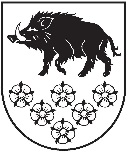 LATVIJAS REPUBLIKAKANDAVAS NOVADA DOMEDārza iela 6, Kandava, Kandavas novads, LV – 3120, Reģ. Nr.90000050886, Tālrunis 631 82028, fakss 631 82027, e-pasts: dome@kandava.lvKandavāAPSTIPRINĀTSKandavas novada domes sēdē2017.gada 26.oktobrī (protokols Nr.16    4.§)Kandavas novada domes saistošie noteikumi Nr. 18“Grozījumi Kandavas novada domes 2017.gada 26.janvāra saistošajos noteikumos Nr.1  “2017.gada pamatbudžets un speciālais budžets”Kandavas novada domes priekšsēdētāja  (personiskais paraksts)   I.Priede               Pamatbudžeta kopsavilkums ar grozījumiem pa valdības funkcijām un ekonomiskās     klasifikācijas kodiem  2017. gadamKlasifikā-
cijas grupa, kods Rādītāju nosaukums2017. 
gada plānsGrozījumiPlāns ar grozījumiemKlasifikā-
cijas grupa, kods Rādītāju nosaukums2017. 
gada plānsGrozījumiPlāns ar grozījumiemKlasifikā-
cijas grupa, kods Rādītāju nosaukums2017. 
gada plānsGrozījumiPlāns ar grozījumiemAB123Kandavas novads konsolidētaisKandavas novads konsolidētaisKandavas novads konsolidētaisKandavas novads konsolidētaisKandavas novads konsolidētaisI.IEŅĒMUMI KOPĀ8 970 3901 085 61910 056 00901.01.00Nodokļu ieņēmumi4 266 40704 266 4071.0.0.0.Ienākuma nodokļi3 703 65003 703 65001.01.17Ieņēmumi no iedzīvotāju ienākuma nodokļa3 703 65003 703 6501.1.0.0.Ieņēmumi no iedzīvotāju ienākuma nodokļa3 703 65003 703 65001.04.17Īpašuma nodokļi562 7570562 7574.0.0.0.Īpašuma nodokļi562 7570562 7574.1.0.0.Nekustamā īpašuma nodoklis562 7570562 75701.02.00Nenodokļu ieņēmumi94 8682 98497 8529.0.0.0.Valsts (pašvaldību) nodevas un kancelejas nodevas7 00007 0009.4.0.0.Valsts nodevas, kuras ieskaita pašvaldību budžetā4 30004 3009.5.0.0.Pašvaldību nodevas 2 70002 70010.0.0.0.Naudas sodi un sankcijas1 00001 00010.1.0.0.Naudas sodi1 00001 00013.0.0.0.Ieņēmumi no valsts (pašvaldību) īpašuma iznomāšanas, pārdošanas un no nodokļu pamatparāda kapitalizācijas86 8682 98489 85213.1.0.0.Ieņēmumi no ēku un būvju īpašuma pārdošanas20 000020 00013.2.0.0.Ieņēmumi no zemes, meža īpašuma pārdošanas43 7002 98446 68413.4.0.0.Ieņēmumi no valsts un pašvaldību kustamā īpašuma un mantas realizācijas23 168023 16801.03.00Maksas pakalpojumi un citi pašu ieņēmumi306 9726 740313 71221.3.0.0.Ieņēmumi no iestāžu sniegtajiem maksas pakalpojumiem un citi pašu ieņēmumi // Ieņēmumi no budžeta iestāžu sniegtajiem maksas pakalpojumiem un citi pašu ieņēmumi305 2856 740312 02521.4.0.0.Pārējie 21.3.0.0.grupā neklasificētie iestāžu ieņēmumi par iestāžu sniegtajiem maksas pakalpojumiem un citi pašu ieņēmumi // Pārējie 21.3.0.0.grupā neklasificētie budžeta iestāžu ieņēmumi par budžeta iestāžu sniegtajiem maksas pakalpojumiem un citi pašu ieņēmumi1 68701 68701.05.00Transferti4 302 1431 075 8955 378 03818.0.0.0.Valsts budžeta transferti4 109 0541 075 8955 184 94918.6.0.0.Pašvaldību saņemtie transferti no valsts budžeta4 109 0541 075 8955 184 94919.0.0.0.Pašvaldību budžetu transferti193 0890193 08919.2.0.0.Pašvaldību saņemtie transferti no citām pašvaldībām193 0890193 08919.3.0.0.Pašvaldības iestāžu saņemtie transferti no augstākas iestādes000II. IZDEVUMI KOPĀ11 788 6611 020 86212 809 52303.000 Sabiedriskā kārtība un drošība1.0.Uzturēšanas izdevumi162 1010162 1011.1.Kārtējie izdevumi162 101-638161 4631000Atlīdzība139 0770139 0771100Atalgojums112 2200112 2201200Darba devēja valsts sociālās apdrošināšanas obligātās iemaksas, pabalsti un kompensācijas26 857026 8572000Preces un pakalpojumi23 024-63822 3862200Pakalpojumi11 814011 8142300Krājumi, materiāli, energoresursi, preces, biroja preces un inventārs, kurus neuzskaita kodā 500011 210-63810 5721.3.Subsīdijas, dotācijas un sociālie pabalsti06386386000Sociālie pabalsti06386386200Pensijas un sociālie pabalsti naudā06386382.0.Kapitālie izdevumi1 04001 0402.1.Pamatkapitāla veidošana1 04001 0405000Pamatkapitāla veidošana1 04001 0405200Pamatlīdzekļi1 04001 04006.000 Teritoriju un mājokļu apsaimniekošana1.0.Uzturēšanas izdevumi750 6610750 6611.1.Kārtējie izdevumi750 661-42 750707 9111000Atlīdzība196 4160196 4161100Atalgojums159 0660159 0661200Darba devēja valsts sociālās apdrošināšanas obligātās iemaksas, pabalsti un kompensācijas37 350037 3502000Preces un pakalpojumi554 245-42 750511 4952200Pakalpojumi530 781-42 750488 0312300Krājumi, materiāli, energoresursi, preces, biroja preces un inventārs, kurus neuzskaita kodā 500021 384021 3842500Budžeta iestāžu nodokļu, nodevu un naudas sodu maksājumi2 08002 0801.3.Subsīdijas, dotācijas un sociālie pabalsti042 75042 7506000Sociālie pabalsti042 75042 7506400Pārējie klasifikācijā neminētie maksājumi iedzīvotājiem natūrā un kompensācijas042 75042 7502.0.Kapitālie izdevumi1 709 674-70 8051 638 8692.1.Pamatkapitāla veidošana1 709 674-70 8051 638 8695000Pamatkapitāla veidošana1 709 674-70 8051 638 8695100Nemateriālie ieguldījumi1 80001 8005200Pamatlīdzekļi1 707 874-70 8051 637 06908.000 Atpūta, kultūra un reliģija1.0.Uzturēšanas izdevumi917 2242 984920 2081.1.Kārtējie izdevumi806 2622 984809 2461000Atlīdzība445 3350445 3351100Atalgojums362 7340362 7341200Darba devēja valsts sociālās apdrošināšanas obligātās iemaksas, pabalsti un kompensācijas82 601082 6012000Preces un pakalpojumi360 9272 984363 9112100Mācību, darba un dienesta komandējumi, darba braucieni // Mācību, darba un dienesta komandējumi, dienesta, darba braucieni600602200Pakalpojumi273 4214 984278 4052300Krājumi, materiāli, energoresursi, preces, biroja preces un inventārs, kurus neuzskaita kodā 500080 899-2 00078 8992400Izdevumi periodikas iegādei6 54706 5471.3.Subsīdijas, dotācijas un sociālie pabalsti102 5990102 5993000Subsīdijas un dotācijas94 459094 4593200Subsīdijas un dotācijas komersantiem, biedrībām un nodibinājumiem // Subsīdijas un dotācijas komersantiem, biedrībām un nodibinājumiem, izņemot lauksaimniecības ražošanu94 459094 4596000Sociālie pabalsti8 14008 1406400Pārējie klasifikācijā neminētie maksājumi iedzīvotājiem natūrā un kompensācijas8 14008 1407000Uzturēšanas izdevumu transferti, pašu resursu maksājumi, starptautiskā sadarbība8 36308 3631.5.Uzturēšanas izdevumu transferti8 36308 3637200Pašvaldību uzturēšanas izdevumu transferti8 36308 3632.0.Kapitālie izdevumi88 979088 9792.1.Pamatkapitāla veidošana88 979088 9795000Pamatkapitāla veidošana88 979088 9795200Pamatlīdzekļi88 979088 97909.000 Izglītība1.0.Uzturēšanas izdevumi4 298 2691 012 5535 310 8221.1.Kārtējie izdevumi4 179 6311 012 1535 191 7841000Atlīdzība2 965 146796 7463 761 8921100Atalgojums2 393 637637 8093 031 4461200Darba devēja valsts sociālās apdrošināšanas obligātās iemaksas, pabalsti un kompensācijas571 509158 937730 4462000Preces un pakalpojumi1 214 485215 4071 429 8922100Mācību, darba un dienesta komandējumi, darba braucieni // Mācību, darba un dienesta komandējumi, dienesta, darba braucieni24 0964 21228 3082200Pakalpojumi669 575126 546796 1212300Krājumi, materiāli, energoresursi, preces, biroja preces un inventārs, kurus neuzskaita kodā 5000507 69783 023590 7202400Izdevumi periodikas iegādei8348001 6342500Budžeta iestāžu nodokļu, nodevu un naudas sodu maksājumi12 28382613 1091.3.Subsīdijas, dotācijas un sociālie pabalsti16 36640016 7663000Subsīdijas un dotācijas8 95008 9503200Subsīdijas un dotācijas komersantiem, biedrībām un nodibinājumiem // Subsīdijas un dotācijas komersantiem, biedrībām un nodibinājumiem, izņemot lauksaimniecības ražošanu8 95008 9506000Sociālie pabalsti7 4164007 8166200Pensijas un sociālie pabalsti naudā67006706400Pārējie klasifikācijā neminētie maksājumi iedzīvotājiem natūrā un kompensācijas6 7464007 1467000Uzturēšanas izdevumu transferti, pašu resursu maksājumi, starptautiskā sadarbība102 2720102 2721.5.Uzturēšanas izdevumu transferti102 2720102 2727200Pašvaldību uzturēšanas izdevumu transferti102 2720102 2722.0.Kapitālie izdevumi1 600 03676 1301 676 1662.1.Pamatkapitāla veidošana1 600 03676 1301 676 1665000Pamatkapitāla veidošana1 600 03676 1301 676 1665200Pamatlīdzekļi1 600 03676 1301 676 1662.2.Kapitālo izdevumu transferti0009000Kapitālo izdevumu transferti0009200Pašvaldību kapitālo izdevumu transferti000III. IEŅĒMUMU PĀRSNIEGUMS (+), DEFICĪTS (–) (I – II)-2 818 27164 757-2 753 514IV. FINANSĒŠANA2 818 271-64 7572 753 514IV.FINANSĒŠANA2 818 271-64 7572 753 514F20010000Naudas līdzekļi un noguldījumi144 548-64 75779 791NL SAKNL atlikums gada sākumā245 8880245 888NL BEINL atlikums gada beigās101 34064 757166 097F40020000Aizņēmumi2 673 72302 673 723F4002 SANAizņēmumu saņemšana3 159 72603 159 726F4002 ATMAizņēmumu atmaksa-486 0030-486 003Kandavas novada Izglītība konsolidētaisKandavas novada Izglītība konsolidētaisKandavas novada Izglītība konsolidētaisKandavas novada Izglītība konsolidētaisKandavas novada Izglītība konsolidētaisI.IEŅĒMUMI KOPĀ4 318 5201 198 4405 516 96001.02.00Nenodokļu ieņēmumi18 368018 36813.0.0.0.Ieņēmumi no valsts (pašvaldību) īpašuma iznomāšanas, pārdošanas un no nodokļu pamatparāda kapitalizācijas18 368018 36813.4.0.0.Ieņēmumi no valsts un pašvaldību kustamā īpašuma un mantas realizācijas18 368018 36801.03.00Maksas pakalpojumi un citi pašu ieņēmumi120 2226 740126 96221.3.0.0.Ieņēmumi no iestāžu sniegtajiem maksas pakalpojumiem un citi pašu ieņēmumi // Ieņēmumi no budžeta iestāžu sniegtajiem maksas pakalpojumiem un citi pašu ieņēmumi118 5356 740125 27521.4.0.0.Pārējie 21.3.0.0.grupā neklasificētie iestāžu ieņēmumi par iestāžu sniegtajiem maksas pakalpojumiem un citi pašu ieņēmumi // Pārējie 21.3.0.0.grupā neklasificētie budžeta iestāžu ieņēmumi par budžeta iestāžu sniegtajiem maksas pakalpojumiem un citi pašu ieņēmumi1 68701 68701.05.00Transferti4 179 9301 191 7005 371 63018.0.0.0.Valsts budžeta transferti2 167 734917 1093 084 84318.6.0.0.Pašvaldību saņemtie transferti no valsts budžeta2 167 734917 1093 084 84319.0.0.0.Pašvaldību budžetu transferti2 012 196274 5912 286 78719.2.0.0.Pašvaldību saņemtie transferti no citām pašvaldībām193 0890193 08919.3.0.0.Pašvaldības iestāžu saņemtie transferti no augstākas iestādes1 819 107274 5912 093 698II. IZDEVUMI KOPĀ4 350 1981 133 6835 483 88109.000 Izglītība1.0.Uzturēšanas izdevumi4 268 8441 012 5535 281 3971.1.Kārtējie izdevumi4 150 2061 012 1535 162 3591000Atlīdzība2 965 146796 7463 761 8921100Atalgojums2 393 637637 8093 031 4461200Darba devēja valsts sociālās apdrošināšanas obligātās iemaksas, pabalsti un kompensācijas571 509158 937730 4462000Preces un pakalpojumi1 185 060215 4071 400 4672100Mācību, darba un dienesta komandējumi, darba braucieni // Mācību, darba un dienesta komandējumi, dienesta, darba braucieni24 0964 21228 3082200Pakalpojumi643 100126 546769 6462300Krājumi, materiāli, energoresursi, preces, biroja preces un inventārs, kurus neuzskaita kodā 5000504 74783 023587 7702400Izdevumi periodikas iegādei8348001 6342500Budžeta iestāžu nodokļu, nodevu un naudas sodu maksājumi12 28382613 1091.3.Subsīdijas, dotācijas un sociālie pabalsti16 36640016 7663000Subsīdijas un dotācijas8 95008 9503200Subsīdijas un dotācijas komersantiem, biedrībām un nodibinājumiem // Subsīdijas un dotācijas komersantiem, biedrībām un nodibinājumiem, izņemot lauksaimniecības ražošanu8 95008 9506000Sociālie pabalsti7 4164007 8166200Pensijas un sociālie pabalsti naudā67006706400Pārējie klasifikācijā neminētie maksājumi iedzīvotājiem natūrā un kompensācijas6 7464007 1467000Uzturēšanas izdevumu transferti, pašu resursu maksājumi, starptautiskā sadarbība102 2720102 2721.5.Uzturēšanas izdevumu transferti102 2720102 2727200Pašvaldību uzturēšanas izdevumu transferti102 2720102 2722.0.Kapitālie izdevumi81 354121 130202 4842.1.Pamatkapitāla veidošana81 354121 130202 4845000Pamatkapitāla veidošana81 354121 130202 4845200Pamatlīdzekļi81 354121 130202 484III. IEŅĒMUMU PĀRSNIEGUMS (+), DEFICĪTS (–) (I – II)-31 67864 75733 079IV. FINANSĒŠANA31 678-64 757-33 079IV.FINANSĒŠANA31 678-64 757-33 079F20010000Naudas līdzekļi un noguldījumi31 678-64 757-33 079NL SAKNL atlikums gada sākumā35 178035 178NL BEINL atlikums gada beigās3 50064 75768 257Kandavas novada pašvaldība kopsavilkumsKandavas novada pašvaldība kopsavilkumsKandavas novada pašvaldība kopsavilkumsKandavas novada pašvaldība kopsavilkumsKandavas novada pašvaldība kopsavilkumsI.IEŅĒMUMI KOPĀ6 279 956161 7706 441 72601.01.00Nodokļu ieņēmumi4 266 40704 266 4071.0.0.0.Ienākuma nodokļi3 703 65003 703 65001.01.17Ieņēmumi no iedzīvotāju ienākuma nodokļa3 703 65003 703 6501.1.0.0.Ieņēmumi no iedzīvotāju ienākuma nodokļa3 703 65003 703 65001.04.17Īpašuma nodokļi562 7570562 7574.0.0.0.Īpašuma nodokļi562 7570562 7574.1.0.0.Nekustamā īpašuma nodoklis562 7570562 75701.02.00Nenodokļu ieņēmumi76 5002 98479 4849.0.0.0.Valsts (pašvaldību) nodevas un kancelejas nodevas7 00007 0009.4.0.0.Valsts nodevas, kuras ieskaita pašvaldību budžetā4 30004 3009.5.0.0.Pašvaldību nodevas 2 70002 70010.0.0.0.Naudas sodi un sankcijas1 00001 00010.1.0.0.Naudas sodi1 00001 00013.0.0.0.Ieņēmumi no valsts (pašvaldību) īpašuma iznomāšanas, pārdošanas un no nodokļu pamatparāda kapitalizācijas68 5002 98471 48413.1.0.0.Ieņēmumi no ēku un būvju īpašuma pārdošanas20 000020 00013.2.0.0.Ieņēmumi no zemes, meža īpašuma pārdošanas43 7002 98446 68413.4.0.0.Ieņēmumi no valsts un pašvaldību kustamā īpašuma un mantas realizācijas4 80004 80001.03.00Maksas pakalpojumi un citi pašu ieņēmumi61 900061 90021.3.0.0.Ieņēmumi no iestāžu sniegtajiem maksas pakalpojumiem un citi pašu ieņēmumi // Ieņēmumi no budžeta iestāžu sniegtajiem maksas pakalpojumiem un citi pašu ieņēmumi61 900061 90001.05.00Transferti1 875 149158 7862 033 93518.0.0.0.Valsts budžeta transferti1 875 149158 7862 033 93518.6.0.0.Pašvaldību saņemtie transferti no valsts budžeta1 875 149158 7862 033 935II. IZDEVUMI KOPĀ9 066 135161 7709 227 90503.000 Sabiedriskā kārtība un drošība1.0.Uzturēšanas izdevumi162 1010162 1011.1.Kārtējie izdevumi162 101-638161 4631000Atlīdzība139 0770139 0771100Atalgojums112 2200112 2201200Darba devēja valsts sociālās apdrošināšanas obligātās iemaksas, pabalsti un kompensācijas26 857026 8572000Preces un pakalpojumi23 024-63822 3862200Pakalpojumi11 814011 8142300Krājumi, materiāli, energoresursi, preces, biroja preces un inventārs, kurus neuzskaita kodā 500011 210-63810 5721.3.Subsīdijas, dotācijas un sociālie pabalsti06386386000Sociālie pabalsti06386386200Pensijas un sociālie pabalsti naudā06386382.0.Kapitālie izdevumi1 04001 0402.1.Pamatkapitāla veidošana1 04001 0405000Pamatkapitāla veidošana1 04001 0405200Pamatlīdzekļi1 04001 04006.000 Teritoriju un mājokļu apsaimniekošana1.0.Uzturēšanas izdevumi750 6610750 6611.1.Kārtējie izdevumi750 661-42 750707 9111000Atlīdzība196 4160196 4161100Atalgojums159 0660159 0661200Darba devēja valsts sociālās apdrošināšanas obligātās iemaksas, pabalsti un kompensācijas37 350037 3502000Preces un pakalpojumi554 245-42 750511 4952200Pakalpojumi530 781-42 750488 0312300Krājumi, materiāli, energoresursi, preces, biroja preces un inventārs, kurus neuzskaita kodā 500021 384021 3842500Budžeta iestāžu nodokļu, nodevu un naudas sodu maksājumi2 08002 0801.3.Subsīdijas, dotācijas un sociālie pabalsti042 75042 7506000Sociālie pabalsti042 75042 7506400Pārējie klasifikācijā neminētie maksājumi iedzīvotājiem natūrā un kompensācijas042 75042 7502.0.Kapitālie izdevumi1 709 674-70 8051 638 8692.1.Pamatkapitāla veidošana1 709 674-70 8051 638 8695000Pamatkapitāla veidošana1 709 674-70 8051 638 8695100Nemateriālie ieguldījumi1 80001 8005200Pamatlīdzekļi1 707 874-70 8051 637 06908.000 Atpūta, kultūra un reliģija1.0.Uzturēšanas izdevumi926 1562 984929 1401.1.Kārtējie izdevumi122 4210122 4211000Atlīdzība2 50002 5001100Atalgojums2 50002 5002000Preces un pakalpojumi119 9210119 9212200Pakalpojumi100 9710100 9712300Krājumi, materiāli, energoresursi, preces, biroja preces un inventārs, kurus neuzskaita kodā 500018 950018 9501.3.Subsīdijas, dotācijas un sociālie pabalsti102 5990102 5993000Subsīdijas un dotācijas94 459094 4593200Subsīdijas un dotācijas komersantiem, biedrībām un nodibinājumiem // Subsīdijas un dotācijas komersantiem, biedrībām un nodibinājumiem, izņemot lauksaimniecības ražošanu94 459094 4596000Sociālie pabalsti8 14008 1406400Pārējie klasifikācijā neminētie maksājumi iedzīvotājiem natūrā un kompensācijas8 14008 1407000Uzturēšanas izdevumu transferti, pašu resursu maksājumi, starptautiskā sadarbība701 1362 984704 1201.5.Uzturēšanas izdevumu transferti701 1362 984704 1207200Pašvaldību uzturēšanas izdevumu transferti701 1362 984704 1202.0.Kapitālie izdevumi76 037076 0372.1.Pamatkapitāla veidošana76 037076 0375000Pamatkapitāla veidošana76 037076 0375200Pamatlīdzekļi76 037076 03709.000 Izglītība1.0.Uzturēšanas izdevumi1 848 532158 7862 007 3181.1.Kārtējie izdevumi29 425029 4252000Preces un pakalpojumi29 425029 4252200Pakalpojumi26 475026 4752300Krājumi, materiāli, energoresursi, preces, biroja preces un inventārs, kurus neuzskaita kodā 50002 95002 9507000Uzturēšanas izdevumu transferti, pašu resursu maksājumi, starptautiskā sadarbība1 819 107158 7861 977 8931.5.Uzturēšanas izdevumu transferti1 819 107158 7861 977 8937200Pašvaldību uzturēšanas izdevumu transferti1 819 107158 7861 977 8932.0.Kapitālie izdevumi1 518 68270 8051 589 4872.1.Pamatkapitāla veidošana1 518 682-45 0001 473 6825000Pamatkapitāla veidošana1 518 682-45 0001 473 6825200Pamatlīdzekļi1 518 682-45 0001 473 6822.2.Kapitālo izdevumu transferti0115 805115 8059000Kapitālo izdevumu transferti0115 805115 8059200Pašvaldību kapitālo izdevumu transferti0115 805115 805III. IEŅĒMUMU PĀRSNIEGUMS (+), DEFICĪTS (–) (I – II)-2 786 1790-2 786 179IV. FINANSĒŠANA2 786 17902 786 179IV.FINANSĒŠANA2 786 17902 786 179F20010000Naudas līdzekļi un noguldījumi112 4560112 456NL SAKNL atlikums gada sākumā209 8800209 880NL BEINL atlikums gada beigās97 424097 424F40020000Aizņēmumi2 673 72302 673 723F4002 SANAizņēmumu saņemšana3 159 72603 159 726F4002 ATMAizņēmumu atmaksa-486 0030-486 003Kandavas novada Kultūras pārvalde kopsavilkumsKandavas novada Kultūras pārvalde kopsavilkumsKandavas novada Kultūras pārvalde kopsavilkumsKandavas novada Kultūras pārvalde kopsavilkumsKandavas novada Kultūras pārvalde kopsavilkumsI.IEŅĒMUMI KOPĀ734 0402 984737 02401.03.00Maksas pakalpojumi un citi pašu ieņēmumi26 370026 37021.3.0.0.Ieņēmumi no iestāžu sniegtajiem maksas pakalpojumiem un citi pašu ieņēmumi // Ieņēmumi no budžeta iestāžu sniegtajiem maksas pakalpojumiem un citi pašu ieņēmumi26 370026 37001.05.00Transferti707 6702 984710 65418.0.0.0.Valsts budžeta transferti6 53406 53418.6.0.0.Pašvaldību saņemtie transferti no valsts budžeta6 53406 53419.0.0.0.Pašvaldību budžetu transferti701 1362 984704 12019.3.0.0.Pašvaldības iestāžu saņemtie transferti no augstākas iestādes701 1362 984704 120II. IZDEVUMI KOPĀ734 4152 984737 39908.000 Atpūta, kultūra un reliģija1.0.Uzturēšanas izdevumi692 2042 984695 1881.1.Kārtējie izdevumi683 8412 984686 8251000Atlīdzība442 8350442 8351100Atalgojums360 2340360 2341200Darba devēja valsts sociālās apdrošināšanas obligātās iemaksas, pabalsti un kompensācijas82 601082 6012000Preces un pakalpojumi241 0062 984243 9902100Mācību, darba un dienesta komandējumi, darba braucieni // Mācību, darba un dienesta komandējumi, dienesta, darba braucieni600602200Pakalpojumi172 4504 984177 4342300Krājumi, materiāli, energoresursi, preces, biroja preces un inventārs, kurus neuzskaita kodā 500061 949-2 00059 9492400Izdevumi periodikas iegādei6 54706 5477000Uzturēšanas izdevumu transferti, pašu resursu maksājumi, starptautiskā sadarbība8 36308 3631.5.Uzturēšanas izdevumu transferti8 36308 3637200Pašvaldību uzturēšanas izdevumu transferti8 36308 3632.0.Kapitālie izdevumi12 942012 9422.1.Pamatkapitāla veidošana12 942012 9425000Pamatkapitāla veidošana12 942012 9425200Pamatlīdzekļi12 942012 942III. IEŅĒMUMU PĀRSNIEGUMS (+), DEFICĪTS (–) (I – II)-3750-375IV. FINANSĒŠANA3750375IV.FINANSĒŠANA3750375F20010000Naudas līdzekļi un noguldījumi3750375NL SAKNL atlikums gada sākumā3750375Kandavas deju skolaKandavas deju skolaKandavas deju skolaKandavas deju skolaKandavas deju skolaI.IEŅĒMUMI KOPĀ61 7126 80568 51701.03.00Maksas pakalpojumi un citi pašu ieņēmumi6 56306 56321.3.0.0.Ieņēmumi no iestāžu sniegtajiem maksas pakalpojumiem un citi pašu ieņēmumi // Ieņēmumi no budžeta iestāžu sniegtajiem maksas pakalpojumiem un citi pašu ieņēmumi6 56306 56301.05.00Transferti55 1496 80561 95418.0.0.0.Valsts budžeta transferti13 770-1 17412 59618.6.0.0.Pašvaldību saņemtie transferti no valsts budžeta13 770-1 17412 59619.0.0.0.Pašvaldību budžetu transferti41 3797 97949 35819.3.0.0.Pašvaldības iestāžu saņemtie transferti no augstākas iestādes41 3797 97949 358II. IZDEVUMI KOPĀ61 7126 80568 51709.000 Izglītība1.0.Uzturēšanas izdevumi60 2086 80567 0131.1.Kārtējie izdevumi60 2086 80567 0131000Atlīdzība47 7556 80554 5601100Atalgojums38 6405 50644 1461200Darba devēja valsts sociālās apdrošināšanas obligātās iemaksas, pabalsti un kompensācijas9 1151 29910 4142000Preces un pakalpojumi12 453012 4532200Pakalpojumi3 67503 6752300Krājumi, materiāli, energoresursi, preces, biroja preces un inventārs, kurus neuzskaita kodā 50008 26708 2672500Budžeta iestāžu nodokļu, nodevu un naudas sodu maksājumi51105112.0.Kapitālie izdevumi1 50401 5042.1.Pamatkapitāla veidošana1 50401 5045000Pamatkapitāla veidošana1 50401 5045200Pamatlīdzekļi1 50401 504III. IEŅĒMUMU PĀRSNIEGUMS (+), DEFICĪTS (–) (I – II)000IV. FINANSĒŠANA000NL SAKNL atlikums gada sākumā1 03201 032NL BEINL atlikums gada beigās1 03201 032Kandavas pilsētas PII "Zīļuks"Kandavas pilsētas PII "Zīļuks"Kandavas pilsētas PII "Zīļuks"Kandavas pilsētas PII "Zīļuks"Kandavas pilsētas PII "Zīļuks"I.IEŅĒMUMI KOPĀ427 91033 997461 90701.03.00Maksas pakalpojumi un citi pašu ieņēmumi120012021.3.0.0.Ieņēmumi no iestāžu sniegtajiem maksas pakalpojumiem un citi pašu ieņēmumi // Ieņēmumi no budžeta iestāžu sniegtajiem maksas pakalpojumiem un citi pašu ieņēmumi120012001.05.00Transferti427 79033 997461 78718.0.0.0.Valsts budžeta transferti62 22733 99796 22418.6.0.0.Pašvaldību saņemtie transferti no valsts budžeta62 22733 99796 22419.0.0.0.Pašvaldību budžetu transferti365 5630365 56319.3.0.0.Pašvaldības iestāžu saņemtie transferti no augstākas iestādes365 5630365 563II. IZDEVUMI KOPĀ428 84133 997462 83809.000 Izglītība1.0.Uzturēšanas izdevumi418 57933 997452 5761.1.Kārtējie izdevumi418 57933 997452 5761000Atlīdzība368 87233 997402 8691100Atalgojums297 95027 508325 4581200Darba devēja valsts sociālās apdrošināšanas obligātās iemaksas, pabalsti un kompensācijas70 9226 48977 4112000Preces un pakalpojumi49 707049 7072100Mācību, darba un dienesta komandējumi, darba braucieni // Mācību, darba un dienesta komandējumi, dienesta, darba braucieni45004502200Pakalpojumi15 889015 8892300Krājumi, materiāli, energoresursi, preces, biroja preces un inventārs, kurus neuzskaita kodā 500033 287033 2872400Izdevumi periodikas iegādei560562500Budžeta iestāžu nodokļu, nodevu un naudas sodu maksājumi250252.0.Kapitālie izdevumi10 262010 2622.1.Pamatkapitāla veidošana10 262010 2625000Pamatkapitāla veidošana10 262010 2625200Pamatlīdzekļi10 262010 262III. IEŅĒMUMU PĀRSNIEGUMS (+), DEFICĪTS (–) (I – II)-9310-931IV. FINANSĒŠANA9310931IV.FINANSĒŠANA9310931F20010000Naudas līdzekļi un noguldījumi9310931NL SAKNL atlikums gada sākumā9310931Kandavas novada Zemītes pamatskolaKandavas novada Zemītes pamatskolaKandavas novada Zemītes pamatskolaKandavas novada Zemītes pamatskolaKandavas novada Zemītes pamatskolaI.IEŅĒMUMI KOPĀ226 29954 080280 37901.03.00Maksas pakalpojumi un citi pašu ieņēmumi9 81909 81921.3.0.0.Ieņēmumi no iestāžu sniegtajiem maksas pakalpojumiem un citi pašu ieņēmumi // Ieņēmumi no budžeta iestāžu sniegtajiem maksas pakalpojumiem un citi pašu ieņēmumi9 81909 81901.05.00Transferti216 48054 080270 56018.0.0.0.Valsts budžeta transferti86 41154 080140 49118.6.0.0.Pašvaldību saņemtie transferti no valsts budžeta86 41154 080140 49119.0.0.0.Pašvaldību budžetu transferti130 0690130 06919.3.0.0.Pašvaldības iestāžu saņemtie transferti no augstākas iestādes130 0690130 069II. IZDEVUMI KOPĀ226 68136 794263 47509.000 Izglītība1.0.Uzturēšanas izdevumi222 44636 794259 2401.1.Kārtējie izdevumi222 44636 794259 2401000Atlīdzība171 19035 053206 2431100Atalgojums138 45428 362166 8161200Darba devēja valsts sociālās apdrošināšanas obligātās iemaksas, pabalsti un kompensācijas32 7366 69139 4272000Preces un pakalpojumi51 2561 74152 9972100Mācību, darba un dienesta komandējumi, darba braucieni // Mācību, darba un dienesta komandējumi, dienesta, darba braucieni05005002200Pakalpojumi19 679019 6792300Krājumi, materiāli, energoresursi, preces, biroja preces un inventārs, kurus neuzskaita kodā 500030 2181 24131 4592400Izdevumi periodikas iegādei800802500Budžeta iestāžu nodokļu, nodevu un naudas sodu maksājumi1 27901 2792.0.Kapitālie izdevumi4 23504 2352.1.Pamatkapitāla veidošana4 23504 2355000Pamatkapitāla veidošana4 23504 2355200Pamatlīdzekļi4 23504 235III. IEŅĒMUMU PĀRSNIEGUMS (+), DEFICĪTS (–) (I – II)-38217 28616 904IV. FINANSĒŠANA382-17 286-16 904IV.FINANSĒŠANA382-17 286-16 904F20010000Naudas līdzekļi un noguldījumi382-17 286-16 904NL SAKNL atlikums gada sākumā3820382NL BEINL atlikums gada beigās017 28617 286Kandavas novada Zantes pamatskolaKandavas novada Zantes pamatskolaKandavas novada Zantes pamatskolaKandavas novada Zantes pamatskolaKandavas novada Zantes pamatskolaI.IEŅĒMUMI KOPĀ259 73752 776312 51301.03.00Maksas pakalpojumi un citi pašu ieņēmumi2 50002 50021.3.0.0.Ieņēmumi no iestāžu sniegtajiem maksas pakalpojumiem un citi pašu ieņēmumi // Ieņēmumi no budžeta iestāžu sniegtajiem maksas pakalpojumiem un citi pašu ieņēmumi2 50002 50001.05.00Transferti257 23752 776310 01318.0.0.0.Valsts budžeta transferti111 73952 776164 51518.6.0.0.Pašvaldību saņemtie transferti no valsts budžeta111 73952 776164 51519.0.0.0.Pašvaldību budžetu transferti145 4980145 49819.3.0.0.Pašvaldības iestāžu saņemtie transferti no augstākas iestādes145 4980145 498II. IZDEVUMI KOPĀ261 20252 776313 97809.000 Izglītība1.0.Uzturēšanas izdevumi258 54652 776311 3221.1.Kārtējie izdevumi258 16652 776310 9421000Atlīdzība189 71051 265240 9751100Atalgojums153 80641 480195 2861200Darba devēja valsts sociālās apdrošināšanas obligātās iemaksas, pabalsti un kompensācijas35 9049 78545 6892000Preces un pakalpojumi68 4561 51169 9672100Mācību, darba un dienesta komandējumi, darba braucieni // Mācību, darba un dienesta komandējumi, dienesta, darba braucieni18001802200Pakalpojumi37 853037 8532300Krājumi, materiāli, energoresursi, preces, biroja preces un inventārs, kurus neuzskaita kodā 500030 0581 51131 5692400Izdevumi periodikas iegādei500502500Budžeta iestāžu nodokļu, nodevu un naudas sodu maksājumi31503151.3.Subsīdijas, dotācijas un sociālie pabalsti38003806000Sociālie pabalsti38003806200Pensijas un sociālie pabalsti naudā38003802.0.Kapitālie izdevumi2 65602 6562.1.Pamatkapitāla veidošana2 65602 6565000Pamatkapitāla veidošana2 65602 6565200Pamatlīdzekļi2 65602 656III. IEŅĒMUMU PĀRSNIEGUMS (+), DEFICĪTS (–) (I – II)-1 4650-1 465IV. FINANSĒŠANA1 46501 465IV.FINANSĒŠANA1 46501 465F20010000Naudas līdzekļi un noguldījumi1 46501 465NL SAKNL atlikums gada sākumā1 46501 465Kandavas novada Vānes pamatskolaKandavas novada Vānes pamatskolaKandavas novada Vānes pamatskolaKandavas novada Vānes pamatskolaKandavas novada Vānes pamatskolaI.IEŅĒMUMI KOPĀ262 39073 834336 22401.03.00Maksas pakalpojumi un citi pašu ieņēmumi3 04303 04321.3.0.0.Ieņēmumi no iestāžu sniegtajiem maksas pakalpojumiem un citi pašu ieņēmumi // Ieņēmumi no budžeta iestāžu sniegtajiem maksas pakalpojumiem un citi pašu ieņēmumi3 04303 04301.05.00Transferti259 34773 834333 18118.0.0.0.Valsts budžeta transferti90 18743 600133 78718.6.0.0.Pašvaldību saņemtie transferti no valsts budžeta90 18743 600133 78719.0.0.0.Pašvaldību budžetu transferti169 16030 234199 39419.2.0.0.Pašvaldību saņemtie transferti no citām pašvaldībām669066919.3.0.0.Pašvaldības iestāžu saņemtie transferti no augstākas iestādes168 49130 234198 725II. IZDEVUMI KOPĀ266 90673 834340 74009.000 Izglītība1.0.Uzturēšanas izdevumi264 15243 600307 7521.1.Kārtējie izdevumi264 15243 600307 7521000Atlīdzība182 64242 035224 6771100Atalgojums147 78234 012181 7941200Darba devēja valsts sociālās apdrošināšanas obligātās iemaksas, pabalsti un kompensācijas34 8608 02342 8832000Preces un pakalpojumi81 5101 56583 0752100Mācību, darba un dienesta komandējumi, darba braucieni // Mācību, darba un dienesta komandējumi, dienesta, darba braucieni28002802200Pakalpojumi49 058049 0582300Krājumi, materiāli, energoresursi, preces, biroja preces un inventārs, kurus neuzskaita kodā 500031 6831 56533 2482400Izdevumi periodikas iegādei13401342500Budžeta iestāžu nodokļu, nodevu un naudas sodu maksājumi35503552.0.Kapitālie izdevumi2 75430 23432 9882.1.Pamatkapitāla veidošana2 75430 23432 9885000Pamatkapitāla veidošana2 75430 23432 9885200Pamatlīdzekļi2 75430 23432 988III. IEŅĒMUMU PĀRSNIEGUMS (+), DEFICĪTS (–) (I – II)-4 5160-4 516IV. FINANSĒŠANA4 51604 516IV.FINANSĒŠANA4 51604 516F20010000Naudas līdzekļi un noguldījumi4 51604 516NL SAKNL atlikums gada sākumā4 51604 516Kandavas novada K.Mīlenbaha vidusskolaKandavas novada K.Mīlenbaha vidusskolaKandavas novada K.Mīlenbaha vidusskolaKandavas novada K.Mīlenbaha vidusskolaKandavas novada K.Mīlenbaha vidusskolaI.IEŅĒMUMI KOPĀ905 673298 7071 204 38001.02.00Nenodokļu ieņēmumi18 368018 36813.0.0.0.Ieņēmumi no valsts (pašvaldību) īpašuma iznomāšanas, pārdošanas un no nodokļu pamatparāda kapitalizācijas18 368018 36813.4.0.0.Ieņēmumi no valsts un pašvaldību kustamā īpašuma un mantas realizācijas18 368018 36801.03.00Maksas pakalpojumi un citi pašu ieņēmumi13 26740013 66721.3.0.0.Ieņēmumi no iestāžu sniegtajiem maksas pakalpojumiem un citi pašu ieņēmumi // Ieņēmumi no budžeta iestāžu sniegtajiem maksas pakalpojumiem un citi pašu ieņēmumi11 58040011 98021.4.0.0.Pārējie 21.3.0.0.grupā neklasificētie iestāžu ieņēmumi par iestāžu sniegtajiem maksas pakalpojumiem un citi pašu ieņēmumi // Pārējie 21.3.0.0.grupā neklasificētie budžeta iestāžu ieņēmumi par budžeta iestāžu sniegtajiem maksas pakalpojumiem un citi pašu ieņēmumi1 68701 68701.05.00Transferti874 038298 3071 172 34518.0.0.0.Valsts budžeta transferti442 239212 736654 97518.6.0.0.Pašvaldību saņemtie transferti no valsts budžeta442 239212 736654 97519.0.0.0.Pašvaldību budžetu transferti431 79985 571517 37019.3.0.0.Pašvaldības iestāžu saņemtie transferti no augstākas iestādes431 79985 571517 370II. IZDEVUMI KOPĀ922 018298 7071 220 72509.000 Izglītība1.0.Uzturēšanas izdevumi899 582213 1361 112 7181.1.Kārtējie izdevumi891 526212 7361 104 2621000Atlīdzība590 678205 667796 3451100Atalgojums477 943166 411644 3541200Darba devēja valsts sociālās apdrošināšanas obligātās iemaksas, pabalsti un kompensācijas112 73539 256151 9912000Preces un pakalpojumi300 8487 069307 9172100Mācību, darba un dienesta komandējumi, darba braucieni // Mācību, darba un dienesta komandējumi, dienesta, darba braucieni15 151015 1512200Pakalpojumi165 0690165 0692300Krājumi, materiāli, energoresursi, preces, biroja preces un inventārs, kurus neuzskaita kodā 5000119 3527 069126 4212400Izdevumi periodikas iegādei43004302500Budžeta iestāžu nodokļu, nodevu un naudas sodu maksājumi84608461.3.Subsīdijas, dotācijas un sociālie pabalsti7 9984008 3983000Subsīdijas un dotācijas7 70807 7083200Subsīdijas un dotācijas komersantiem, biedrībām un nodibinājumiem // Subsīdijas un dotācijas komersantiem, biedrībām un nodibinājumiem, izņemot lauksaimniecības ražošanu7 70807 7086000Sociālie pabalsti2904006906200Pensijas un sociālie pabalsti naudā29002906400Pārējie klasifikācijā neminētie maksājumi iedzīvotājiem natūrā un kompensācijas04004007000Uzturēšanas izdevumu transferti, pašu resursu maksājumi, starptautiskā sadarbība580581.5.Uzturēšanas izdevumu transferti580587200Pašvaldību uzturēšanas izdevumu transferti580582.0.Kapitālie izdevumi22 43685 571108 0072.1.Pamatkapitāla veidošana22 43685 571108 0075000Pamatkapitāla veidošana22 43685 571108 0075200Pamatlīdzekļi22 43685 571108 007III. IEŅĒMUMU PĀRSNIEGUMS (+), DEFICĪTS (–) (I – II)-16 3450-16 345IV. FINANSĒŠANA16 345016 345IV.FINANSĒŠANA16 345016 345F20010000Naudas līdzekļi un noguldījumi16 345016 345NL SAKNL atlikums gada sākumā16 345016 345Kandavas novada Kandavas Mākslas un mūzikas skolaKandavas novada Kandavas Mākslas un mūzikas skolaKandavas novada Kandavas Mākslas un mūzikas skolaKandavas novada Kandavas Mākslas un mūzikas skolaKandavas novada Kandavas Mākslas un mūzikas skolaI.IEŅĒMUMI KOPĀ248 23150 397298 62801.03.00Maksas pakalpojumi un citi pašu ieņēmumi21 162021 16221.3.0.0.Ieņēmumi no iestāžu sniegtajiem maksas pakalpojumiem un citi pašu ieņēmumi // Ieņēmumi no budžeta iestāžu sniegtajiem maksas pakalpojumiem un citi pašu ieņēmumi21 162021 16201.05.00Transferti227 06950 397277 46618.0.0.0.Valsts budžeta transferti103 844-100 4103 43418.6.0.0.Pašvaldību saņemtie transferti no valsts budžeta103 844-100 4103 43419.0.0.0.Pašvaldību budžetu transferti123 225150 807274 03219.3.0.0.Pašvaldības iestāžu saņemtie transferti no augstākas iestādes123 225150 807274 032II. IZDEVUMI KOPĀ248 49250 397298 88909.000 Izglītība1.0.Uzturēšanas izdevumi231 64450 397282 0411.1.Kārtējie izdevumi231 64450 397282 0411000Atlīdzība196 78050 397247 1771100Atalgojums159 22040 778199 9981200Darba devēja valsts sociālās apdrošināšanas obligātās iemaksas, pabalsti un kompensācijas37 5609 61947 1792000Preces un pakalpojumi34 864034 8642100Mācību, darba un dienesta komandējumi, darba braucieni // Mācību, darba un dienesta komandējumi, dienesta, darba braucieni61506152200Pakalpojumi21 488021 4882300Krājumi, materiāli, energoresursi, preces, biroja preces un inventārs, kurus neuzskaita kodā 500012 527012 5272400Izdevumi periodikas iegādei840842500Budžeta iestāžu nodokļu, nodevu un naudas sodu maksājumi15001502.0.Kapitālie izdevumi16 848016 8482.1.Pamatkapitāla veidošana16 848016 8485000Pamatkapitāla veidošana16 848016 8485200Pamatlīdzekļi16 848016 848III. IEŅĒMUMU PĀRSNIEGUMS (+), DEFICĪTS (–) (I – II)-2610-261IV. FINANSĒŠANA2610261IV.FINANSĒŠANA2610261F20010000Naudas līdzekļi un noguldījumi2610261NL SAKNL atlikums gada sākumā2610261Kandavas novada Kandavas internātvidusskolaKandavas novada Kandavas internātvidusskolaKandavas novada Kandavas internātvidusskolaKandavas novada Kandavas internātvidusskolaKandavas novada Kandavas internātvidusskolaI.IEŅĒMUMI KOPĀ1 098 373561 9911 660 36401.03.00Maksas pakalpojumi un citi pašu ieņēmumi23 8006 34030 14021.3.0.0.Ieņēmumi no iestāžu sniegtajiem maksas pakalpojumiem un citi pašu ieņēmumi // Ieņēmumi no budžeta iestāžu sniegtajiem maksas pakalpojumiem un citi pašu ieņēmumi23 8006 34030 14001.05.00Transferti1 074 573555 6511 630 22418.0.0.0.Valsts budžeta transferti1 061 853555 6511 617 50418.6.0.0.Pašvaldību saņemtie transferti no valsts budžeta1 061 853555 6511 617 50419.0.0.0.Pašvaldību budžetu transferti12 720012 72019.3.0.0.Pašvaldības iestāžu saņemtie transferti no augstākas iestādes12 720012 720II. IZDEVUMI KOPĀ1 100 490536 5871 637 07709.000 Izglītība1.0.Uzturēšanas izdevumi1 087 665531 2621 618 9271.1.Kārtējie izdevumi1 087 665531 2621 618 9271000Atlīdzība696 955331 1441 028 0991100Atalgojums560 850264 630825 4801200Darba devēja valsts sociālās apdrošināšanas obligātās iemaksas, pabalsti un kompensācijas136 10566 514202 6192000Preces un pakalpojumi390 710200 118590 8282100Mācību, darba un dienesta komandējumi, darba braucieni // Mācību, darba un dienesta komandējumi, dienesta, darba braucieni3001 6801 9802200Pakalpojumi212 628126 804339 4322300Krājumi, materiāli, energoresursi, preces, biroja preces un inventārs, kurus neuzskaita kodā 5000173 63270 034243 6662400Izdevumi periodikas iegādei08008002500Budžeta iestāžu nodokļu, nodevu un naudas sodu maksājumi4 1508004 9502.0.Kapitālie izdevumi12 8255 32518 1502.1.Pamatkapitāla veidošana12 8255 32518 1505000Pamatkapitāla veidošana12 8255 32518 1505200Pamatlīdzekļi12 8255 32518 150III. IEŅĒMUMU PĀRSNIEGUMS (+), DEFICĪTS (–) (I – II)-2 11725 40423 287IV. FINANSĒŠANA2 117-25 404-23 287IV.FINANSĒŠANA2 117-25 404-23 287F20010000Naudas līdzekļi un noguldījumi2 117-25 404-23 287NL SAKNL atlikums gada sākumā2 50602 506NL BEINL atlikums gada beigās38925 40425 793Kandavas novada Jauniešu centrs NaglaKandavas novada Jauniešu centrs NaglaKandavas novada Jauniešu centrs NaglaKandavas novada Jauniešu centrs NaglaKandavas novada Jauniešu centrs NaglaI.IEŅĒMUMI KOPĀ40 4041 34541 74901.03.00Maksas pakalpojumi un citi pašu ieņēmumi138013821.3.0.0.Ieņēmumi no iestāžu sniegtajiem maksas pakalpojumiem un citi pašu ieņēmumi // Ieņēmumi no budžeta iestāžu sniegtajiem maksas pakalpojumiem un citi pašu ieņēmumi138013801.05.00Transferti40 2661 34541 61118.0.0.0.Valsts budžeta transferti3 9931 3455 33818.6.0.0.Pašvaldību saņemtie transferti no valsts budžeta3 9931 3455 33819.0.0.0.Pašvaldību budžetu transferti36 273036 27319.3.0.0.Pašvaldības iestāžu saņemtie transferti no augstākas iestādes36 273036 273II. IZDEVUMI KOPĀ40 4041 34541 74909.000 Izglītība1.0.Uzturēšanas izdevumi40 4041 34541 7491.1.Kārtējie izdevumi40 4041 34541 7491000Atlīdzība31 6521 34532 9971100Atalgojums25 6101 08826 6981200Darba devēja valsts sociālās apdrošināšanas obligātās iemaksas, pabalsti un kompensācijas6 0422576 2992000Preces un pakalpojumi8 75208 7522100Mācību, darba un dienesta komandējumi, darba braucieni // Mācību, darba un dienesta komandējumi, dienesta, darba braucieni25002502200Pakalpojumi6 57906 5792300Krājumi, materiāli, energoresursi, preces, biroja preces un inventārs, kurus neuzskaita kodā 50001 92301 923III. IEŅĒMUMU PĀRSNIEGUMS (+), DEFICĪTS (–) (I – II)000IV. FINANSĒŠANA000Kandavas novada Izglītības pārvaldeKandavas novada Izglītības pārvaldeKandavas novada Izglītības pārvaldeKandavas novada Izglītības pārvaldeKandavas novada Izglītības pārvaldeI.IEŅĒMUMI KOPĀ223 08910 825233 91401.03.00Maksas pakalpojumi un citi pašu ieņēmumi965096521.3.0.0.Ieņēmumi no iestāžu sniegtajiem maksas pakalpojumiem un citi pašu ieņēmumi // Ieņēmumi no budžeta iestāžu sniegtajiem maksas pakalpojumiem un citi pašu ieņēmumi965096501.05.00Transferti222 12410 825232 94918.0.0.0.Valsts budžeta transferti14 65210 82525 47718.6.0.0.Pašvaldību saņemtie transferti no valsts budžeta14 65210 82525 47719.0.0.0.Pašvaldību budžetu transferti207 4720207 47219.2.0.0.Pašvaldību saņemtie transferti no citām pašvaldībām192 4200192 42019.3.0.0.Pašvaldības iestāžu saņemtie transferti no augstākas iestādes15 052015 052II. IZDEVUMI KOPĀ223 3371 462224 79909.000 Izglītība1.0.Uzturēšanas izdevumi221 9331 462223 3951.1.Kārtējie izdevumi112 9731 462114 4351000Atlīdzība86 6371 46288 0991100Atalgojums67 711-2 37065 3411200Darba devēja valsts sociālās apdrošināšanas obligātās iemaksas, pabalsti un kompensācijas18 9263 83222 7582000Preces un pakalpojumi26 336026 3362100Mācību, darba un dienesta komandējumi, darba braucieni // Mācību, darba un dienesta komandējumi, dienesta, darba braucieni3482325802200Pakalpojumi19 114-25818 8562300Krājumi, materiāli, energoresursi, preces, biroja preces un inventārs, kurus neuzskaita kodā 50006 87406 8742500Budžeta iestāžu nodokļu, nodevu un naudas sodu maksājumi026261.3.Subsīdijas, dotācijas un sociālie pabalsti6 74606 7466000Sociālie pabalsti6 74606 7466400Pārējie klasifikācijā neminētie maksājumi iedzīvotājiem natūrā un kompensācijas6 74606 7467000Uzturēšanas izdevumu transferti, pašu resursu maksājumi, starptautiskā sadarbība102 2140102 2141.5.Uzturēšanas izdevumu transferti102 2140102 2147200Pašvaldību uzturēšanas izdevumu transferti102 2140102 2142.0.Kapitālie izdevumi1 40401 4042.1.Pamatkapitāla veidošana1 40401 4045000Pamatkapitāla veidošana1 40401 4045200Pamatlīdzekļi1 40401 404III. IEŅĒMUMU PĀRSNIEGUMS (+), DEFICĪTS (–) (I – II)-2489 3639 115IV. FINANSĒŠANA248-9 363-9 115IV.FINANSĒŠANA248-9 363-9 115F20010000Naudas līdzekļi un noguldījumi248-9 363-9 115NL SAKNL atlikums gada sākumā1 04101 041NL BEINL atlikums gada beigās7939 36310 156Kandavas novada Cēres pamatskolaKandavas novada Cēres pamatskolaKandavas novada Cēres pamatskolaKandavas novada Cēres pamatskolaKandavas novada Cēres pamatskolaI.IEŅĒMUMI KOPĀ248 95653 683302 63901.03.00Maksas pakalpojumi un citi pašu ieņēmumi2 94202 94221.3.0.0.Ieņēmumi no iestāžu sniegtajiem maksas pakalpojumiem un citi pašu ieņēmumi // Ieņēmumi no budžeta iestāžu sniegtajiem maksas pakalpojumiem un citi pašu ieņēmumi2 94202 94201.05.00Transferti246 01453 683299 69718.0.0.0.Valsts budžeta transferti86 30553 683139 98818.6.0.0.Pašvaldību saņemtie transferti no valsts budžeta86 30553 683139 98819.0.0.0.Pašvaldību budžetu transferti159 7090159 70919.3.0.0.Pašvaldības iestāžu saņemtie transferti no augstākas iestādes159 7090159 709II. IZDEVUMI KOPĀ254 36740 979295 34609.000 Izglītība1.0.Uzturēšanas izdevumi253 51740 979294 4961.1.Kārtējie izdevumi253 51740 979294 4961000Atlīdzība183 06437 576220 6401100Atalgojums148 13830 404178 5421200Darba devēja valsts sociālās apdrošināšanas obligātās iemaksas, pabalsti un kompensācijas34 9267 17242 0982000Preces un pakalpojumi70 4533 40373 8562100Mācību, darba un dienesta komandējumi, darba braucieni // Mācību, darba un dienesta komandējumi, dienesta, darba braucieni6 3221 8008 1222200Pakalpojumi25 783025 7832300Krājumi, materiāli, energoresursi, preces, biroja preces un inventārs, kurus neuzskaita kodā 500037 7181 60339 3212500Budžeta iestāžu nodokļu, nodevu un naudas sodu maksājumi63006302.0.Kapitālie izdevumi85008502.1.Pamatkapitāla veidošana85008505000Pamatkapitāla veidošana85008505200Pamatlīdzekļi8500850III. IEŅĒMUMU PĀRSNIEGUMS (+), DEFICĪTS (–) (I – II)-5 41112 7047 293IV. FINANSĒŠANA5 411-12 704-7 293IV.FINANSĒŠANA5 411-12 704-7 293F20010000Naudas līdzekļi un noguldījumi5 411-12 704-7 293NL SAKNL atlikums gada sākumā5 41105 411NL BEINL atlikums gada beigās012 70412 704